Решение № 7 от 26 января 2016 г. Об утверждении порядка организации доступа к информации о деятельности Совета депутатов муниципального округа Головинский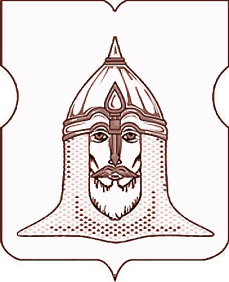 СОВЕТ ДЕПУТАТОВМУНИЦИПАЛЬНОГО ОКРУГА ГОЛОВИНСКИЙРЕШЕНИЕ26.01.2016 года № 7Об утверждении Порядка организации доступа к информации о деятельности органов местного самоуправлениямуниципального округа ГоловинскийВ целях реализации Федерального закона от 9 февраля 2009 года № 8-ФЗ «Об обеспечении доступа к информации о деятельности государственных органов и органов местного самоуправления»,Советом депутатов принято решение:1. Утвердить Порядок обеспечения доступа к информации о деятельности органов местного самоуправления муниципального округа Головинский (приложение).2. Администрации муниципального округа Головинский опубликовать настоящее решение в бюллетене «Московский муниципальный вестник» и разместить на официальном сайте органов местного самоуправления муниципального округа Головинский www.nashe-golovino.ru.3.  Настоящее решение вступает в силу со дня его опубликования.4. Контроль исполнения настоящего решения возложить на главу муниципального округа Головинский Архипцову Н.В. и председателя Комиссии по взаимодействию со средствами массовой информации депутата Мальцеву Т.В.Главамуниципального округа Головинский                                                               Н.В. АрхипцоваПриложениек решению Совета депутатов Головинскийот 26 января 2016 года № 7Порядок обеспечения доступа к информациио деятельности органов местного самоуправлениямуниципального округа ГоловинскийОбщие положения1. Настоящий Порядок устанавливает правила организации доступа и контроля за обеспечением доступа к информации о деятельности органов местного самоуправления муниципального округа Головинский (далее – органы местного самоуправления), а также предоставления указанной информации по запросам пользователей информацией (далее – запросы).2. Правовое регулирование отношений, связанных с обеспечением доступа к информации о деятельности органов местного самоуправления (далее – доступ к информации), осуществляется в соответствии с Конституцией Российской Федерации, Федеральным законом 
от 9 февраля 2009 года № 8-ФЗ «Об обеспечении доступа к информации о деятельности государственных органов и органов местного самоуправления», другими федеральными законами, законами и иными правовыми актами города Москвы, Уставом муниципального округа Головинский, Регламентом Совета депутатов муниципального округа Головинский и иными муниципальными правовыми актами, а также настоящим Порядком.Организация доступа к информации3. Организацию доступа к информации осуществляет администрация муниципального округа Головинский (далее – администрация).4. Подготовка информации о деятельности органов местного самоуправления, подлежащей предоставлению пользователям информацией в соответствии с настоящим Порядком (далее – информация), осуществляется администрацией по согласованию с главой муниципального округа Головинский.5. Доступ к информации обеспечивается следующими способами:а) опубликование органами местного самоуправления информации в средствах массовой информации в муниципальной газете «Наше Головино»;б) размещение информации в информационно-телекоммуникационной сети «Интернет» на официальном сайте органов местного самоуправления муниципального округа Головинский (nashe-golovino.ru) (далее – официальный сайт);в) размещение информации в помещениях, занимаемых органами местного самоуправления: город Москва, улица Флотская, дом 1, а также на информационных стендах, расположенных на территории муниципального округа Головинский и находящихся на балансе администрации;д) ознакомление с информацией, находящейся в библиотечных и архивных фондах;е) присутствие граждан (физических лиц), в том числе представителей организаций (юридических лиц), общественных объединений, государственных органов и органов местного самоуправления, на заседаниях Совета депутатов муниципального округа Головинский в порядке, установленном Регламентом Совета депутатов муниципального округа Головинский (далее – Совет депутатов), а также на заседаниях комиссий, рабочих групп органов местного самоуправления, в случае если такое присутствие предусмотрено муниципальными правовыми актами, регулирующими деятельность комиссий, рабочих групп. Доступ пользователей информацией к заседаниям Совета депутатов также обеспечивается посредством их прямой или последующей трансляцией на официальном сайте в порядке, установленном Регламентом Совета депутатов;ж) размещение информации в информационно-телекоммуникационной сети «Интернет» на официальном сайте Совета муниципальных образований города Москвы (amom.ru) в соответствии с утвержденным главой муниципального округа Головинский перечнем информации;з) предоставление информации по запросу.6. Информация может предоставляться в устной форме и в виде документированной информации, в том числе в виде электронного документа. Информация может быть передана пользователям информацией по сетям связи общего пользования.7. При невозможности предоставления информации в запрашиваемой форме она предоставляется в имеющемся в органах местного самоуправления виде.8. Информация предоставляется пользователям информацией в устной форме службой администрации по организационным вопросам, к функциям которой относится ведение работы с обращениями граждан (далее – структурное подразделение по работе с обращениями граждан) во время приема. Информация предоставляется также по справочным телефонам администрации: 8 (495) 456-06-81, 8 (495) 708-62-02, 8 (499) 747-05-29.9. В целях обеспечения права неограниченного круга лиц на доступ к информации, размещаемой на официальном сайте, в помещении администрации (город Москва, улица Флотская, дом 1) создается пункт подключения к официальному сайту посредством беспроводной сети WI-FI.10. Информация о деятельности органов местного самоуправления предоставляется на бесплатной основе.В случае предоставления информации о деятельности органов местного самоуправления по запросу, объем которой превышает определенный Правительством Российской Федерации объем информации, предоставляемой на бесплатной основе, за предоставление информации с пользователя информацией взымается плата в установленном Правительством Российской Федерации порядке.Опубликование информациив средствах массовой информации11. Органы местного самоуправления публикуют в средствах массовой информации принятые (изданные) ими муниципальные нормативные правовые акты, а также информацию, требования по опубликованию которой предусмотрены законом и (или) муниципальным правовым актом соответствующего органа местного самоуправления муниципального округа Головинский.Органы местного самоуправления вправе опубликовывать также иную информацию о своей деятельности.12. Официальное опубликование муниципальных правовых актов органов местного самоуправления осуществляется в порядке, установленном Уставом муниципального округа Головинский, иными правовыми актами органов местного самоуправления муниципального округа Головинский.Размещение информации на официальном сайте13. Перечень информации утверждается правовыми актами соответствующих органов местного самоуправления муниципального округа Головинский и должен определять состав информации в отношении такого органа местного самоуправления в соответствии со статьей 13 Федерального закона «Об обеспечении доступа к информации о деятельности государственных органов и органов местного самоуправления» и муниципальными правовыми актами муниципального округа Головинский.14. Предусмотренные соответствующим перечнем информации нормативные правовые и иные акты, в том числе акты об изменении и признании утратившими силу актов, размещаются с указанием их вида, наименования органа, принявшего акт, наименование акта, даты его принятия (подписания) и номера.Иные документы размещаются с указанием их вида, даты и других обязательных реквизитов.15. В случае если в информации, подлежащей размещению в форме текста, присутствуют графические элементы (графики, диаграммы, схемы, карты, рисунки, фотографии и другое), такие элементы размещаются в форме графического изображения. При этом не должна нарушаться целостность информации.16. Технологические и программные средства обеспечения пользования официальным сайтом должны обеспечивать доступ пользователей информацией для ознакомления с информацией, размещенной на официальном сайте, на основе общедоступного программного обеспечения.17. Для просмотра официального сайта не должна предусматриваться установка на компьютере пользователей информацией специально созданных с этой целью технологических и программных средств.18. Пользователю должна предоставляться наглядная информация о структуре официального сайта.19. Технологические и программные средства ведения сайта должны обеспечивать:а) ведение электронных журналов учета операций, выполненных с помощью технологических средств и программного обеспечения ведения официального сайта;б) ежедневное копирование информации на резервный носитель, обеспечивающее возможность ее восстановления с указанного носителя;в) защиту информации от уничтожения, модификации и блокирования доступа к ней, а также от иных неправомерных действий в отношении такой информации;г) хранение информации, размещенной на официальном сайте, в течение 3 лет со дня ее первичного размещения.20. Информация на официальном сайте размещается на русском языке.Ознакомление с информацией о деятельности органов местного самоуправления в помещениях, занимаемых указанными органами, а также через библиотечные и архивные фонды21. Пользователи информации могут ознакомиться с текущей информацией о деятельности органов местного самоуправления муниципального округа Головинский, размещенной на информационных стендах и (или) технических средствах аналогичного назначения в помещениях, занимаемых указанными органами:1) о порядке работы органов местного самоуправления, включая порядок приема граждан (физических лиц), в том числе представителей организаций (юридических лиц), общественных объединений, государственных органов и органов местного самоуправления;2) об условиях и порядке получения информации от органа местного самоуправления;3) иными сведениями, необходимыми для оперативного информирования пользователей информацией о деятельности органов местного самоуправления.22. Если у пользователя информацией отсутствует возможность ознакомиться с информацией о деятельности органа местного самоуправления, размещенной на официальном сайте, пользователь информацией может ознакомиться с информацией о его деятельности в помещениях, занимаемых органом местного самоуправления. В этом случае пользователь информацией направляет в орган местного самоуправления, с информацией о деятельности которого ему необходимо ознакомиться, запрос, содержащий сведения, определенные пунктом 24 настоящего Порядка, а также перечень запрашиваемой информации о деятельности органа местного самоуправления. Не позднее 30 дней со дня получения указанного запроса орган местного самоуправления подготавливает необходимую информацию о своей деятельности и информирует заявителя о месте, дате и времени, в которые пользователь информации может ознакомиться с информацией о деятельности органа местного самоуправления.23. Ознакомление пользователей информацией с информацией о деятельности органов местного самоуправления, находящейся в библиотечных и архивных фондах, осуществляется в порядке, установленном законодательством Российской Федерации, законодательством города Москвы.Предоставление информации по письменному запросу и запросу, поступившему через официальный сайт24. В запросе должны быть указаны почтовый адрес, номер телефона и (или) факса либо адрес электронной почты для направления ответа на запрос или уточнения содержания запроса, а также фамилия, имя и отчество гражданина (физического лица) либо наименование организации (юридического лица), общественного объединения, государственного органа, органа местного самоуправления, запрашивающих информацию. Анонимные запросы не рассматриваются. В запросе, составленном в письменной форме, указывается также наименование органа местного самоуправления, в которые направляется запрос, либо фамилия и инициалы или должность соответствующего должностного лица.25. Запрос составляется на русском языке. Запрос, составленный на иностранном языке, не рассматривается и возвращается пользователю информацией в течение 3 рабочих дней со дня его регистрации в журнале письменных запросов.26. Запрос, поступивший в администрацию по почтовой связи, по факсу или лично, регистрируется структурным подразделением по работе с обращениями граждан в течение трех дней со дня его поступления в журнале письменных запросов с указанием даты и времени поступления.Запрос, адресованный депутату Совета депутатов, не позднее дня следующего за днем его регистрации передается депутату доступным способом, в том числе с использованием электронной почты в информационно-коммуникационной сети Интернет. В случае если адресованный депутату запрос передать не представляется возможным, то депутат, которому адресован запрос информируется о таком запросе не позднее дня следующего за днем его регистрации.27. Поступившие запросы рассматриваются в структурном подразделении по работе с обращениями граждан.В случае если отдел по работе с обращениями граждан не располагает запрашиваемой информацией, запрос направляется в структурные подразделения администрации для предоставления запрашиваемой информации.28. Муниципальные служащие вправе уточнять содержание запроса в целях предоставления пользователю информацией необходимой информации.29. Запрос, в том числе адресованный депутату Совета депутатов, подлежит рассмотрению в тридцатидневный срок со дня его регистрации, если иное не предусмотрено законодательством Российской Федерации. В случае если предоставление запрашиваемой информации невозможно в указанный срок, в течение семи дней со дня регистрации запроса пользователь информацией уведомляется об отсрочке ответа на запрос с указанием ее причины и срока предоставления запрашиваемой информации, который не может превышать пятнадцать дней сверх установленного тридцатидневного срока для ответа на запрос.30. Информация по запросу предоставляется в виде ответа на запрос, в котором содержится или к которому прилагается запрашиваемая информация либо в котором содержится мотивированный отказ в предоставлении указанной информации.Ответ на запрос оформляется на бланке органа местного самоуправления (депутата Совета депутатов) в порядке, установленном для оформления документов в органе местного самоуправления.31. Органы местного самоуправления вправе не предоставлять информацию, если эта информация опубликована в средствах массовой информации или размещена на официальном сайте. В этом случае в ответе на запрос указываются название, дата выхода и номер средства массовой информации, в котором опубликована запрашиваемая информация, и (или) электронный адрес официального сайта, на котором размещена запрашиваемая информация.32. Запрос, поступивший через официальный сайт или по электронной почте, переносится на бумажный носитель и рассматривается как письменный запрос.33. Запрос, не относящийся к деятельности органов местного самоуправления, в течение семи дней со дня регистрации направляется в государственный орган или орган местного самоуправления, к полномочиям которых отнесено предоставление запрашиваемой информации. О переадресации запроса в этот же срок сообщается направившему запрос пользователю информацией. В случае если государственный орган или орган местного самоуправления не располагает сведениями о наличии запрашиваемой информации в другом государственном органе, органе местного самоуправления, об этом также в течение семи дней со дня регистрации запроса сообщается направившему запрос пользователю информацией.Предоставление информации по устному запросу34. Устный запрос (пункт 24), подлежит регистрации в день его поступления в журнале устных запросов с указанием даты и времени поступления в структурное подразделение по работе с обращениями граждан на приеме или по справочному телефону и касающийся деятельности органов местного самоуправления. При наличии информации, необходимой пользователю информацией, она ему предоставляется устно, о чем делается отметка в журнале устных запросов.В случае отсутствия информации в структурном подразделении по работе с обращениями граждан для предоставления ее в устной форме, поступивший запрос обрабатывается в порядке, установленном для запросов, составленных в письменной форме, о чем сообщается пользователю информацией.35. В случае если предоставление запрашиваемой информации не относится к деятельности органов местного самоуправления, пользователю информацией дается разъяснение, куда и в каком порядке ему следует обратиться.36. На устный запрос на иностранном языке информация не предоставляется.Основания, исключающие возможность предоставления информации о деятельности органов местного самоуправления37. Информация о деятельности органов местного самоуправления не предоставляется в случае, если:а) содержание запроса не позволяет установить запрашиваемую информацию о деятельности органов местного самоуправления;б) в запросе не указан почтовый адрес, адрес электронной почты или номер факса для направления ответа на запрос либо номер телефона, по которому можно связаться с направившим запрос пользователем информацией;в) запрашиваемая информация не относится к деятельности органов местного самоуправления;г) запрашиваемая информация относится к информации ограниченного доступа установленной федеральным законодательством;д) запрашиваемая информация ранее предоставлялась пользователю информацией;е) в запросе ставится вопрос о правовой оценке решений, принятых органами местного самоуправления, проведении анализа деятельности органов местного самоуправления или проведении иной аналитической работы, непосредственно не связанной с защитой прав направившего запрос пользователя информацией.38. В случае если запрашиваемая информация относится к информации ограниченного доступа установленной федеральным законодательством, в ответе на запрос указываются вид, наименование, номер и дата принятия акта, в соответствии с которым доступ к этой информации ограничен. В случае если часть запрашиваемой информации относится к информации ограниченного доступа, а остальная информация является общедоступной, предоставляется запрашиваемая общедоступная информация.Контроль обеспечения доступа к информации о деятельности органов местного самоуправленияи соблюдением порядка рассмотрения запросов39. Контроль обеспечения доступа к информации о деятельности органов местного самоуправления осуществляет глава администрации, в части относящейся к депутатам Совета депутатов, осуществляет глава муниципального округа Головинский в форме текущего (постоянного) контроля за соблюдением и исполнением должностными лицами органов местного самоуправления и ответственными муниципальными служащими настоящего Порядка и иных нормативных правовых актов, устанавливающих требования по обеспечению доступа к информации о деятельности органов местного самоуправления.40. Решения и действия (бездействие) органов местного самоуправления, их должностных лиц, нарушающие право на доступ к информации о деятельности органов местного самоуправления, могут быть обжалованы главе муниципального округа Головинский либо в суд.41. Должностные лица органов местного самоуправления и ответственные муниципальные служащие, виновные в нарушении права на доступ к информации о деятельности органов местного самоуправления, несут дисциплинарную, административную, гражданскую и уголовную ответственность в соответствии с законодательством Российской Федерации.